	2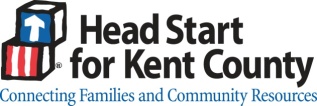 